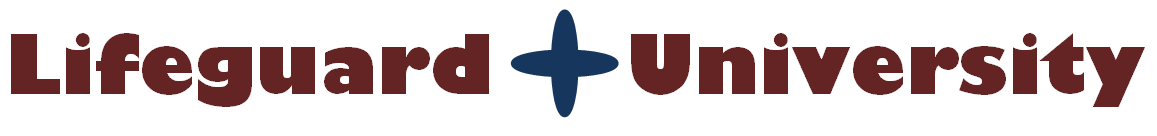 Sample Out of Water Emergency (Two Lifeguard Facility)After the Emergency